NSS Activity Report: Off-Campus Campaign                                                                                                                      Date: 9.02.2019An awareness program was organized by NSS Students at Jeetawala village, Jaipur on 09.02.2019. In this Campaign all the students of I and II year B. V. Sc & A. H. and the villagers actively participated and awareness was given for Dengue and Zika virus infection in human beings.  On this occasion a rally was conducted in the village. Large animals in the village were vaccinated and the calves were dewormed free of cost.     Dr.Selvam S.Prof.&HeadDept. of Vety.& A.H. Extension,O/C NSSACVM, Jaipur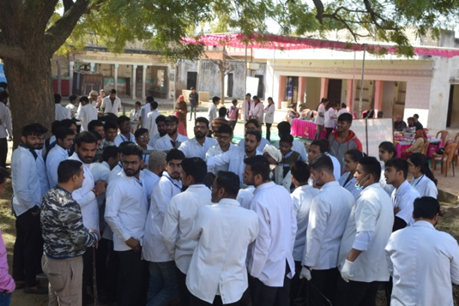 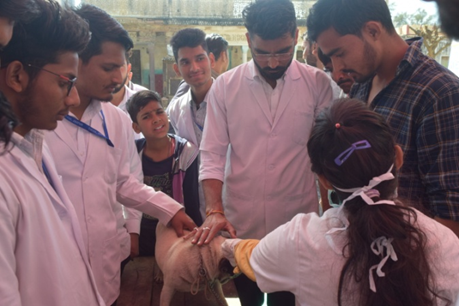 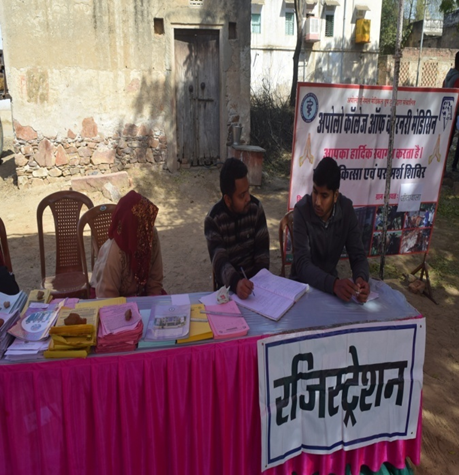 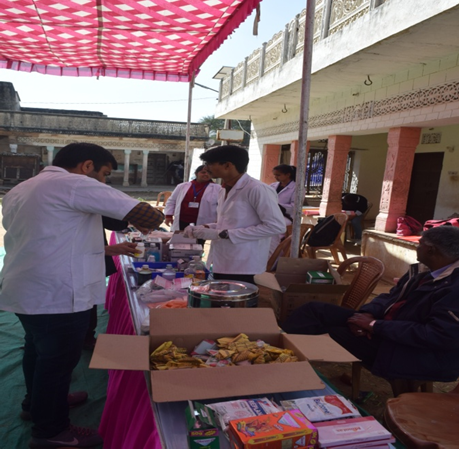 